AIDA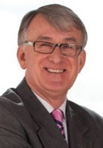 Michael Gill Immediate Past President AIDALLB (Sydney) FAICDSolicitor of the Supreme Court of New South Wales, Solicitor of the High Court of Australia, Solicitor and Barrister of the Supreme Court of VictoriaMichael has practised at DLA Piper (Phillips Fox and other predecessors) since 1968, mainly as a specialist insurance lawyer and in management roles within the firm. In 2008 he became a Consultant to the firm. He now focuses on pro bono work, mainly teaching and training law students and lecturers in legal skills, access to justice and ethics.  He was Chairman of Phillips Fox and Managing Partner of its Sydney office.He is recognised as being one of the leading insurance lawyers in Australia when in practice. For many years he represented major insurers, reinsurers, intermediaries, insured’s and government including regulators. He was instrumental in the drafting of the original Code of Practice. He has represented insurance brokers in professional indemnity, regulatory and compliance matters.Michael was President of AIDA (2010-2014), founding Chairman of the Australian Insurance Law Association, Independent Chair of the Code Compliance Committee for the General Insurance Industry, Independent Chair of the Code Compliance Committee for the Insurance Brokers, President of the Law Council of Australia and the Law Society of NSW, inaugural Chairman of the Motor Accidents Authority, and Chairman of the Solicitors Mutual Indemnity Fund.Michael is also passionate about work in the not-for-profit sector. Within the firm he assists with pro bono activities in Australia and overseas and is an Ambassador for New Perimeter, which provides long-term, high-impact pro bono legal support in less developed and post-conflict countries.Outside the firm, Michael assists several charities and not for profits in Australia and third world countries.Most importantly. Michael and Kathy have three daughters, and seven great grand children.  